Moving for Change Network Membership Application FormMoving for Change is committed to protecting your data and privacy in accordance with the provisions of the Data Protection Act 1998 and the General Data Protection Regulation (GDPR) 2018.  Any information you provide as part of the application process will be stored safely, kept completely confidential and only used for the purpose of assessing membership readiness.If you are handwriting your application, please ensure you print your responses.Section A: Membership CategoriesQ1. Which of the following categories do you fall into (please tick one box):If you indicate Category 1 (individual/freelancer), please complete Section B. All other applicants should go directly to section C.Section B: Individual ApplicantsIf you are applying for network membership as an individual/freelancer, please provide the following contact details:Q2. Individual Contact DetailsSection C: Group/Organisation/Agency ApplicantsIf you are applying for network membership as a group, organisation or agency, please provide the following contact details (if you are applying as an individual/freelancer, please skip this section and go to section D).Section D: CommitmentsAll applicants need to complete this section. Q3: Are you committed to supporting MfC’s core purpose (please tick the appropriate box)?Q4: Are you committed to preserving the good name and reputation of MfC (please tick the appropriate box)?Section E: Areas, insights and interestsAll applicants need to complete this section. Q5. Which countries/regions of the UK do you focus on in terms of your work?If you operate UK wide, tick the following box and go directly to Question  6: If you operate in England only, but on a nation-wide basis, tick the following box and go directly to Question 6:Otherwise, indicate the countries/region(s) in which you operate: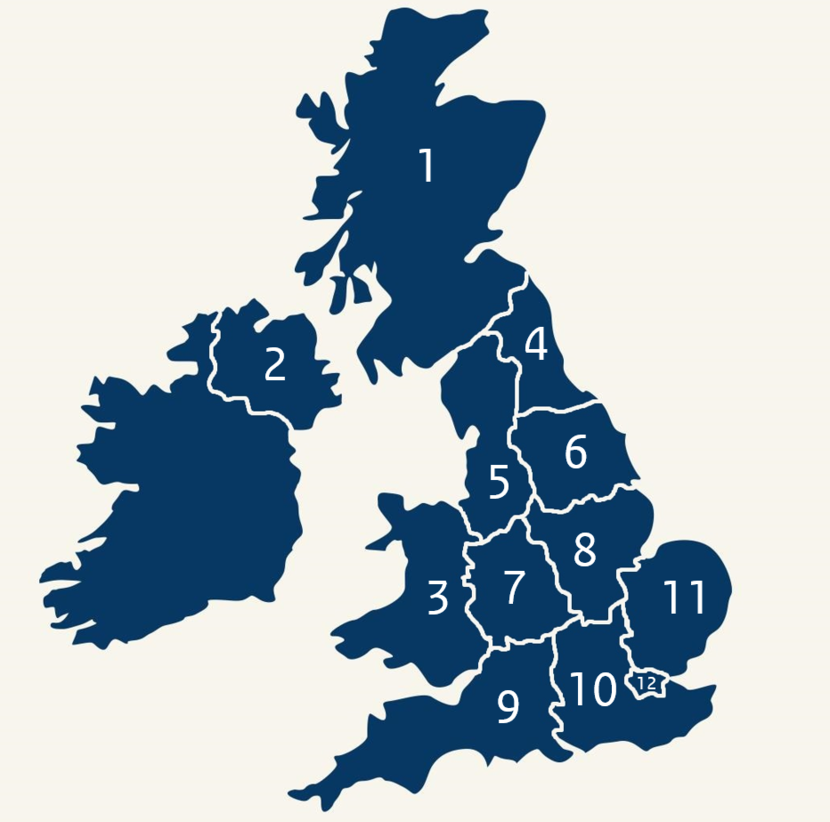 Q6. Please use the box below to describe your practical understanding of the needs and strengths of the Gypsy and Traveller communities you either already work with, or are going to work with: Q7. Please use the box below to describe your specialist interests/areas of activity in terms of work with Gypsy and Traveller communities:DeclarationI, the undersigned:Declare that the information given in this application is true and accurate.Understand that, if the application contains any seriously misleading statements (whether deliberate or accidental), or if any information is knowingly withheld, this could make the application invalid.Signed:						Dated:All completed application forms should be sent to network@movingforchange.org.uk. If you would like any support with filling out an application form, please email on the address above or phone 07873 904 738. Thank you!CategoryPlease tick the appropriate box1.    Individual/freelancer
2.    Micro group (annual turnover/income of less than £25k)
3.    Small organisation (annual turnover/income of £25k to 150k)
4.    Medium to large-sized organisation (annual turnover/income of more than £150k)5.    Key Partner Agency such as a University or Local AuthorityName of individualContact addressEmail addressTelephone numberName of group/organisation/agencyContact addressEmail addressTelephone numberYesNoYesNoCountry/RegionTick, if covered1. Scotland2. Northern Ireland3. Wales4. North East5. North West6. Yorkshire and the Humber7. West Midlands8. East Midlands9. South West10. South East11. East of England12. Greater LondonName of person completing the application form Email address
Telephone number